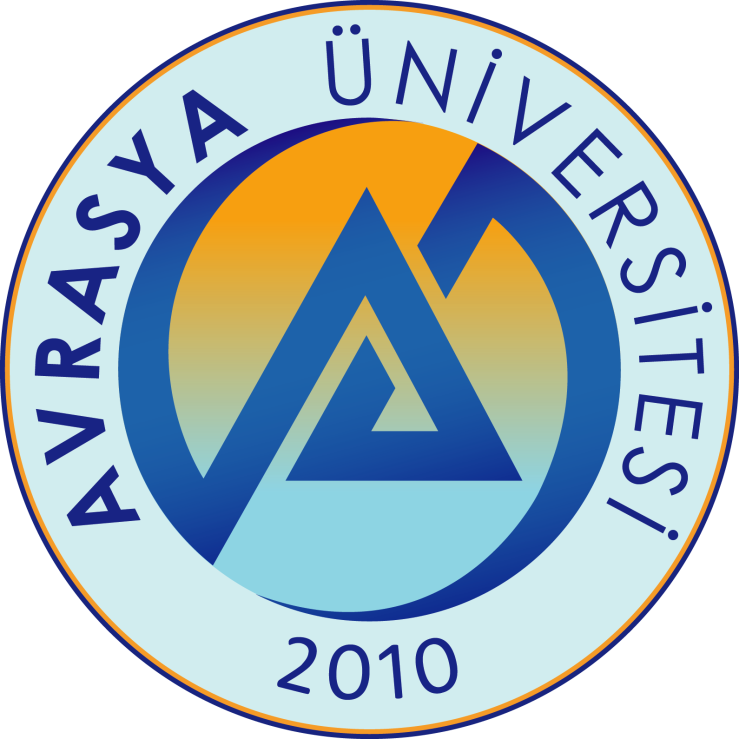 DERS MUAFİYETİ BAŞVURUSUUygulamalı Bilimler Meslek Yüksekokulu ………………….numaralı……………………………………isimli öğrencinizim………………… ……………….……Üniversitesi…………………………………………..Fakülte / Yüksekokulundan mezun oldum/ kayıt sildirdim. Daha önce öğrenim gördüğüm üniversitede alıp başarılı olduğum aşağıda belirtmiş olduğum derslerden muaf tutulmak istiyorum.		Gereğini bilgilerinize arz ederim.Ad Soyad - İmza                           Tarih:Adres:	....................................................Tel:	....................................................  e-posta: ……………………………………..             Yüksekokulunuza  Kayıtlanma Türü:    	(Yeni Kayıt   /   Yatay Geçiş   /   Dikey Geçiş  )Ekler :1) 1 adet transkript (asıl)2) Ders içeriklerini gösterir onaylı belge3) Muafiyete Başvurulan Dersler Talep FormuMUAFİYETE BAŞVURULAN DERSLER TALEP FORMUÖğrenci No. :Adı ve Soyadı :Programı:Ad Soyad - İmza                           Tarih: Uygulamalı Bilimler Meslek Yüksekokulu Müdürlüğü’neProgramda (Avrasya Üniversitesi/ Uygulamalı Bilimler Meslek Yüksekokulu) okutulan ve muafiyetini talep ettiğim ders/derslerProgramda (Avrasya Üniversitesi/ Uygulamalı Bilimler Meslek Yüksekokulu) okutulan ve muafiyetini talep ettiğim ders/derslerProgramda (Avrasya Üniversitesi/ Uygulamalı Bilimler Meslek Yüksekokulu) okutulan ve muafiyetini talep ettiğim ders/derslerProgramda (Avrasya Üniversitesi/ Uygulamalı Bilimler Meslek Yüksekokulu) okutulan ve muafiyetini talep ettiğim ders/derslerDaha önce öğrenim gördüğüm Üniversite/Yüksekokul’dan alıp başarılı olduğum ders/dersler (eş değer ders) Daha önce öğrenim gördüğüm Üniversite/Yüksekokul’dan alıp başarılı olduğum ders/dersler (eş değer ders) Daha önce öğrenim gördüğüm Üniversite/Yüksekokul’dan alıp başarılı olduğum ders/dersler (eş değer ders) Daha önce öğrenim gördüğüm Üniversite/Yüksekokul’dan alıp başarılı olduğum ders/dersler (eş değer ders) YarıyılDersin KoduDersin AdıDersin KredisiDersin KoduDersin Adı  Dersin Kredisi Geçme Notu